LAPORAN AKHIR PENELITIAN(Penelitian Dasar)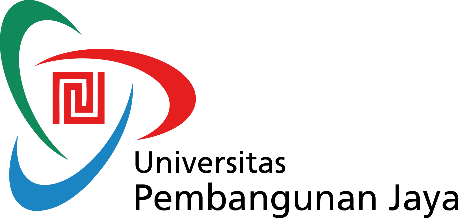 JUDUL PENELITIANTIM PENGUSULKetua : Nama/NIDNAnggota :Nama/NIDNNama/NIDNNama/NIMNama/NIMNama/NIMDibiayai oleh :Lembaga Penelitian dan Pengabdian Kepada MasyarakatUniversitas Pembangunan JayaSesuai dengan Kontrak PenelitianNomor : .../PER-P2M/UPJ/...UNIVERSITAS PEMBANGUNAN JAYABULAN  dan TAHUNHALAMAN PENGESAHANMenyetujui,Kepala LP2M UPJ(Dr. Edi Purwanto, S.E., M.M)NIP/NIK : 08.0720.014RINGKASANPRAKATADAFTAR ISIDAFTAR TABELDAFTAR GAMBARDAFTAR LAMPIRANBAB I
PENDAHULUANBAB 2
TINJAUAN PUSTAKABAB 3
TUJUAN DAN MANFAAT PENELITIANBAB 4
METODE PENELITIANBAB 5
HASIL DAN LUARAN YANG DICAPAIBAB 6
RENCANA TAHAPAN BERIKUTNYABAB 7
KESIMPULAN DAN SARANLAMPIRANLampiran 1. Artikel Ilmiah (draft, status submission atau reprint), dllLampiran 2. HKI, publikasi dan produk penelitian lainnyaJudul Penelitian:Nama Lengkap: NIDN/NIP/NIM: Jabatan Fungsional: Program Studi:Nomor HP: Alamat surel (e-mail): Anggota (1)Nama Lengkap: NIDN/NIP/NIM: Perguruan Tinggi: Anggota (2)Nama Lengkap: NIDN/NIP/NIM: Perguruan Tinggi: Anggota (ke-n)Nama Lengkap: NIDN/NIP/NIM: Perguruan Tinggi: Institusi Mitra (Jika ada)Nama Instutusi Mitra:Alamat:Penanggung Jawab:Tahun Pelaksanaan : Tahun ke ... dari rencana ... tahunBiaya Tahun Berjalan:Biaya Keseluruhan:Mengetahui,Kota Tangerang Selatan,          2020Mengetahui,Dekan Fakultas ....Ketua Peneliti,(...................................)(..................................)NIP/NIK :NIP/NIK :